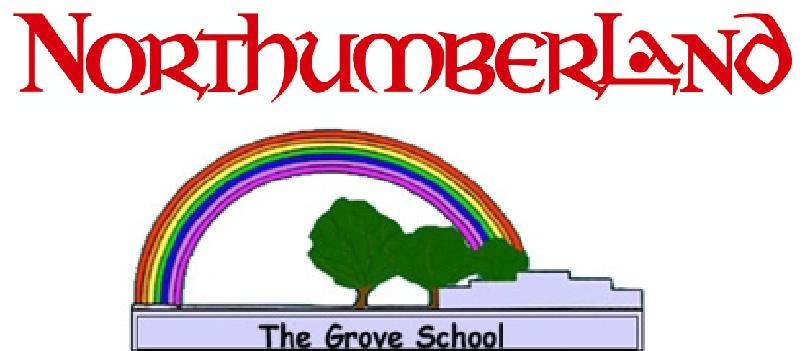 COUNTY	COUNCIL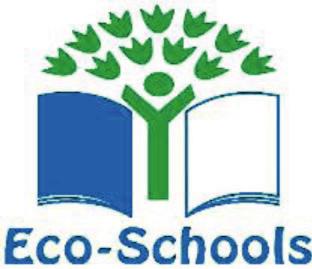 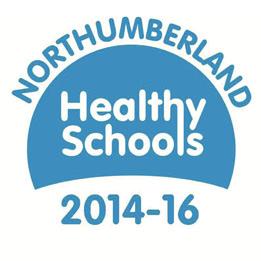 Headteacher Mrs Penny J. DerriesThe Grove School, Grove Gardens, Tweedmouth, Berwick-upon-Tweed TD15 2ENTel: 01289 306390	Email: admin@thegrove.northumberland.sch.uk	Fax: 01289 306994Dear Parent/GuardianBelow are dates of events that are occurring in school during this academic year Kind regardsMrs P J DerriesHeadteacherPost 16 information day27th June 10am-11amParents Afternoons in JuneDates and Times to be confirmed(Your child’s class lead will send a letter nearer the time)Sports dayDate to be confirmed, but will be one of the following days:Friday 29th JuneFriday 13th JulyFriday 20th JulyFundraiser at the  Black and Gold8th September (More information will be out nearer the date)